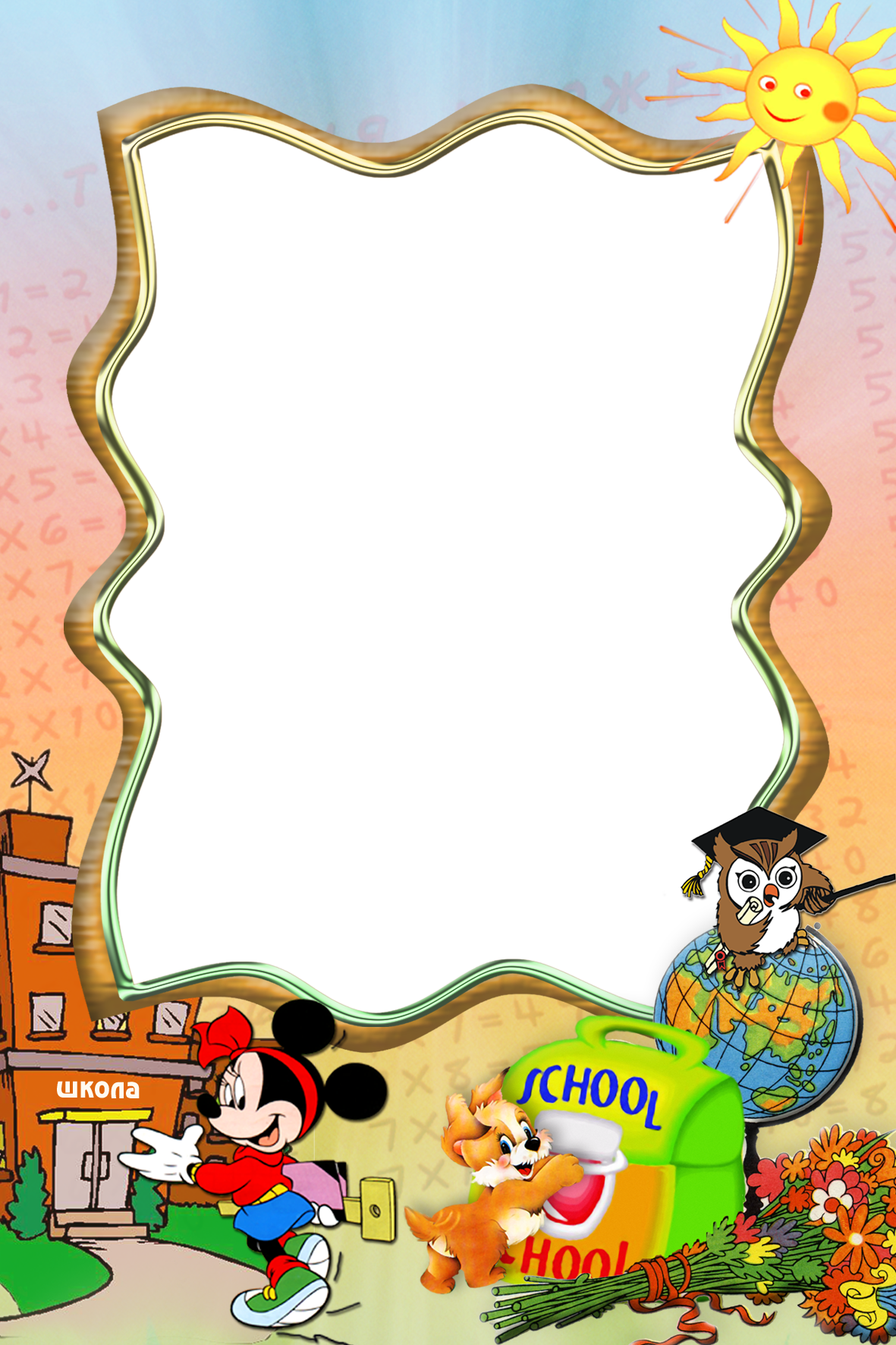                                  Понедельник  1.ПОЗНАНИЕ                                                         2.ХУДОЖЕСТВЕННОЕ ТВОРЧЕСТВО                                                         3.ФИЗИЧЕСКАЯ КУЛЬТУРА                            Вторник    1.ПОЗНАНИЕ (ФЭМП)                                               2.ОЗНАКОМЛЕНИЕ С ХУДОЖЕСТВЕННОЙ                                                ЛИТЕРАТУРОЙ                                               3.МУЗЫКА                                 Среда           1.КОММУНИКАЦИЯ(ОБУЧ.ГРАМОТЕ)                                                        2. ХУДОЖЕСТВЕННОЕ ТВОРЧЕСТВО                                                         (аппликация, лепка)                                                        3.ФИЗИЧЕСКАЯ КУЛЬТУРА(на воздухе)                                 Четверг   1.ПОЗНАВАТЕЛЬНО- ИССЛЕДОВАТЕЛЬСКАЯ                                                   ДЕЯТЕЛЬНОСТЬ.                                                   2.ХУДОЖЕСТВЕННОЕ ТВОРЧЕСТВО                                                   3.ФИЗИЧЕСКАЯ КУЛЬТУРА                        Пятница                   1.СОЦИАЛИЗАЦИЯ                                                           МУЗЫКА